8h00 phút, ngày 07/02/2020 trường mầm non Dương Quang tổ chức phun thuốc khử khuẩn và tổng vệ sinh phòng chống dịch bệnh viêm đường hô hấp cấp toàn trường lần 2.Sau đây là một vài hình ảnh: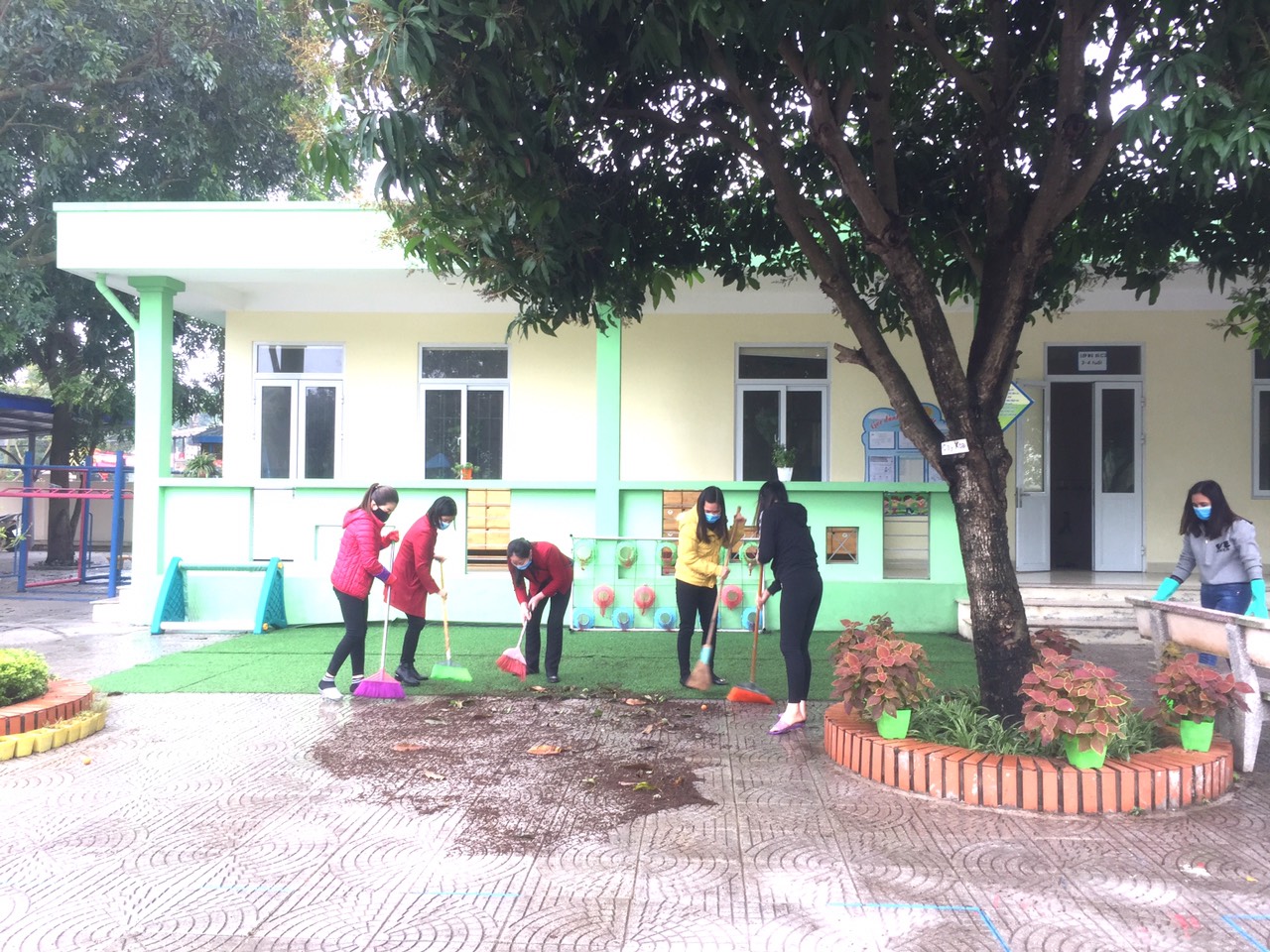 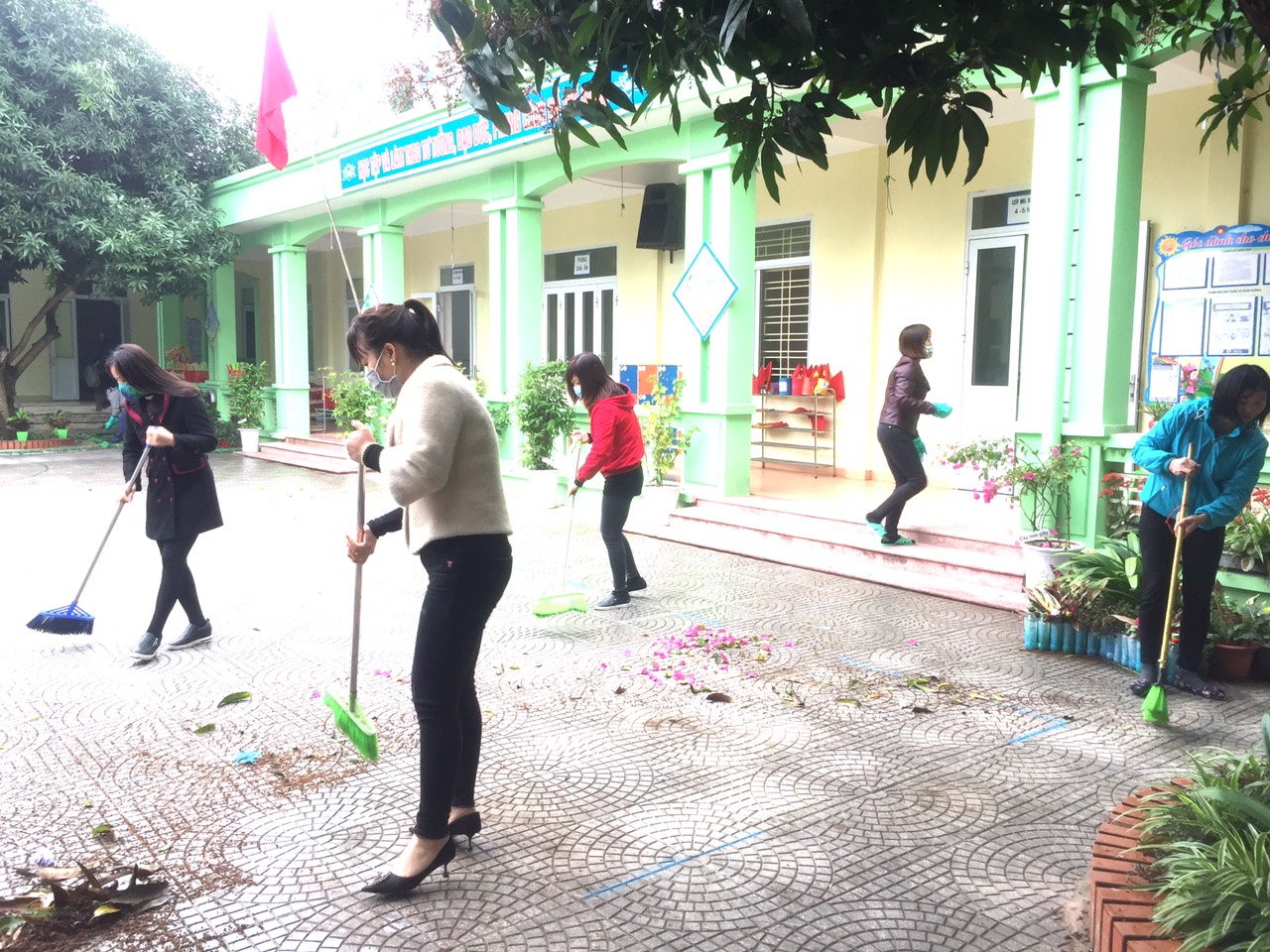 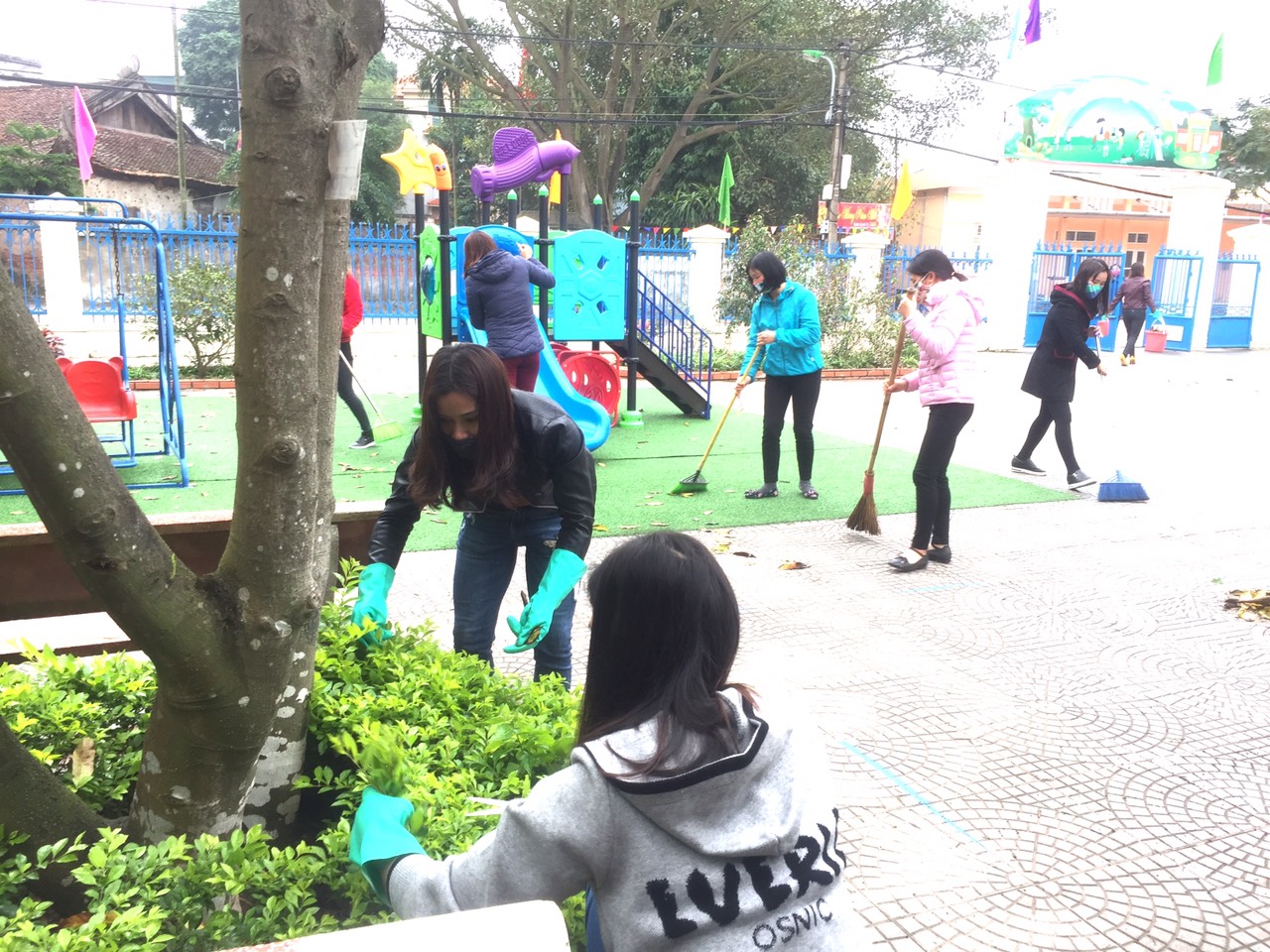 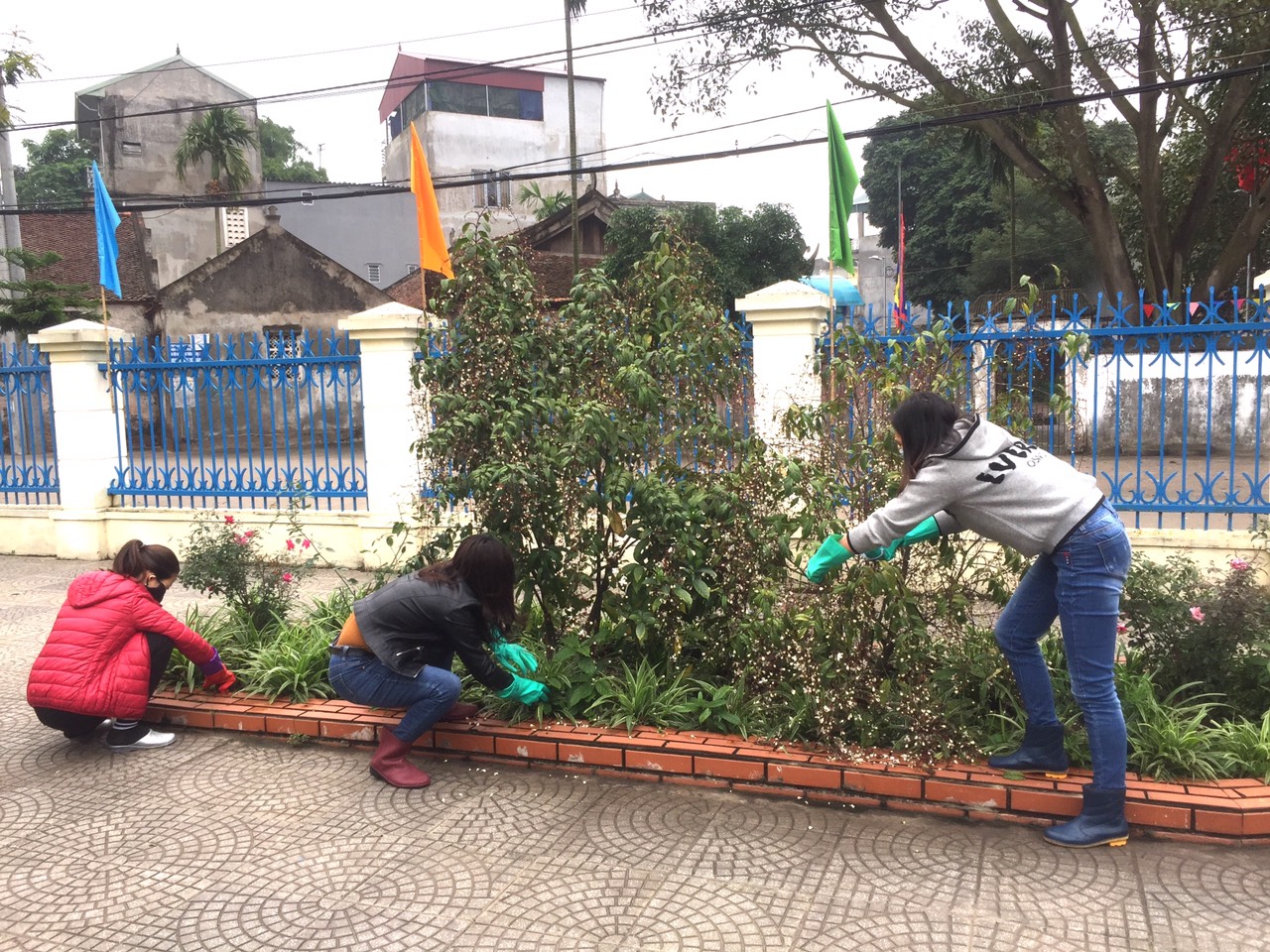 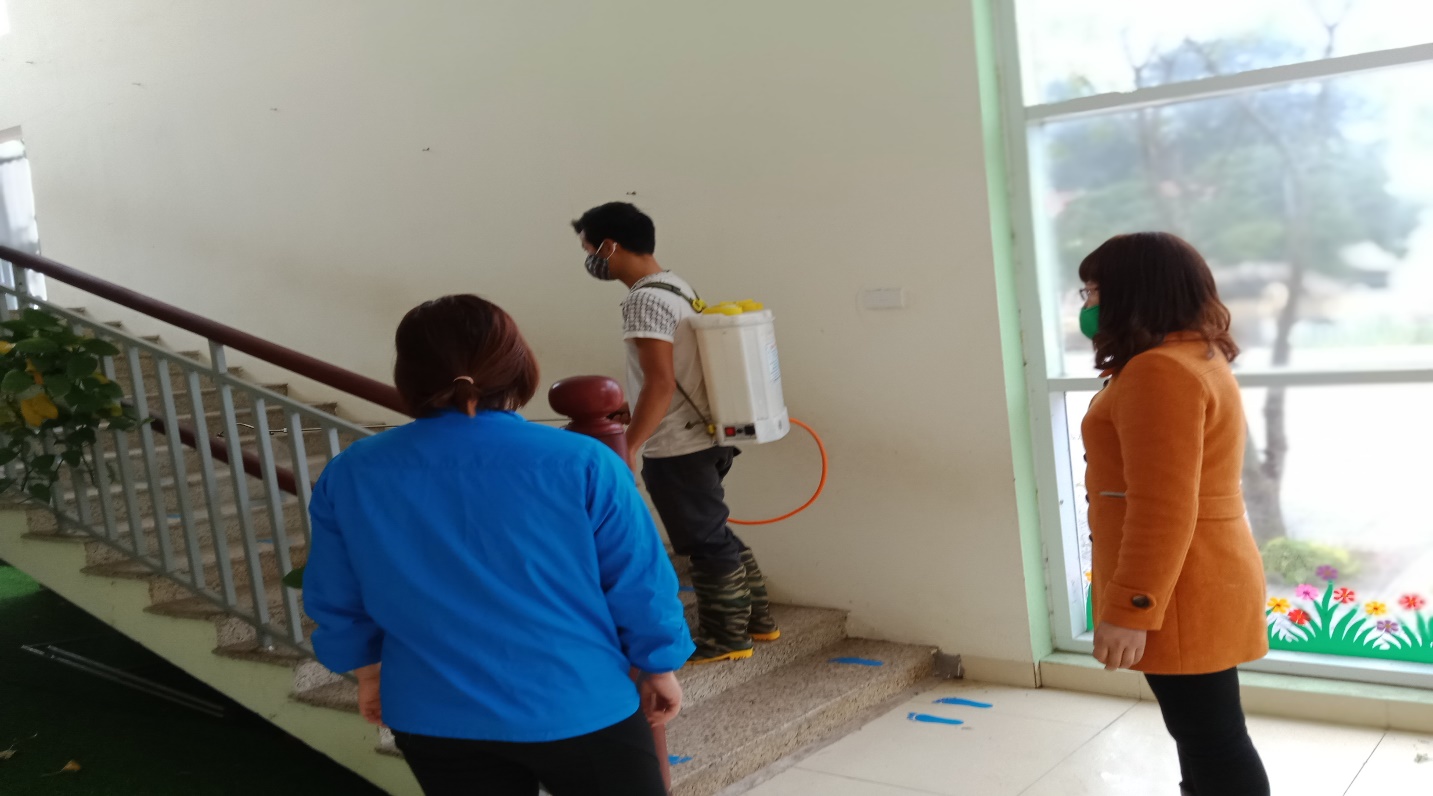 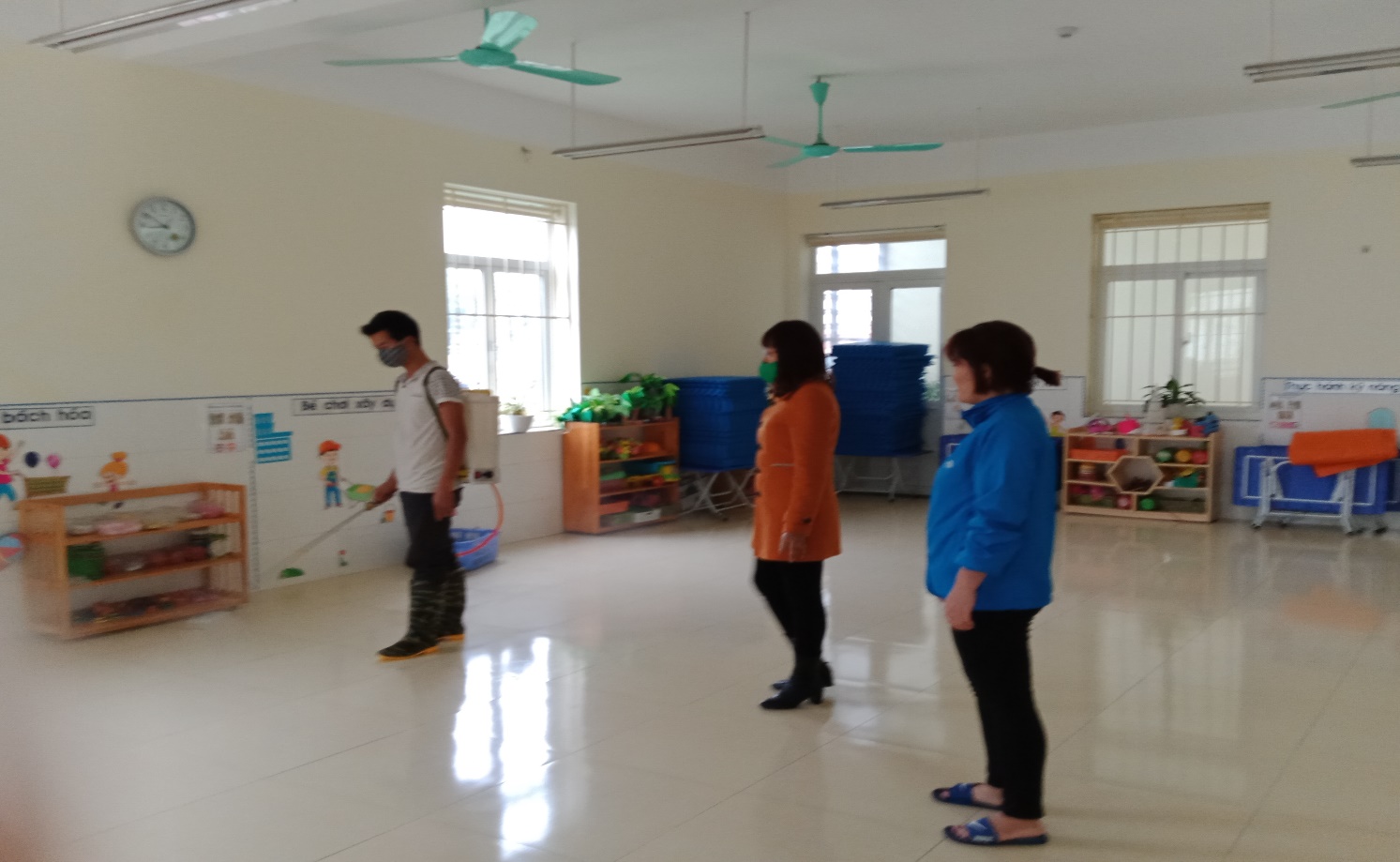 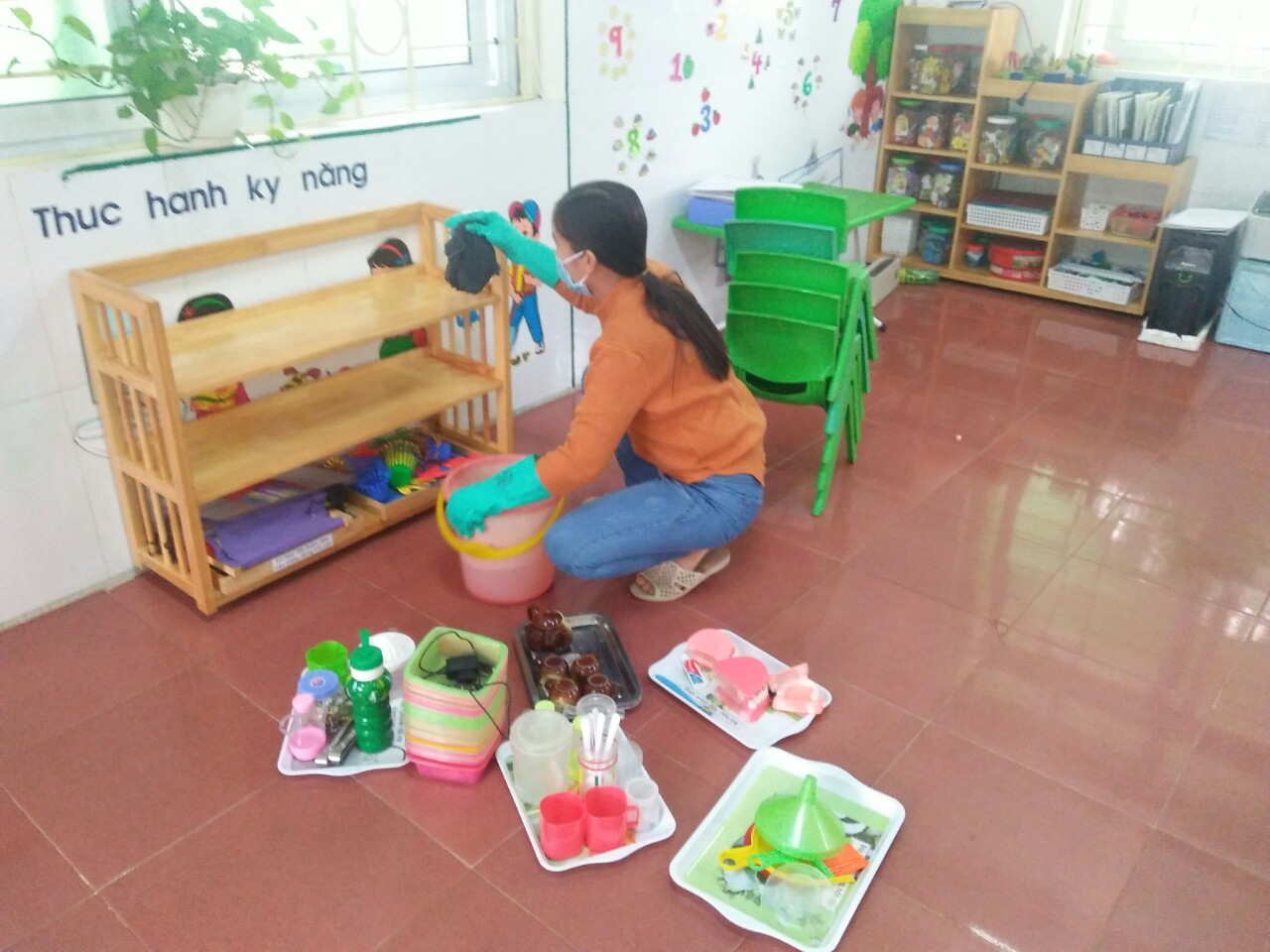 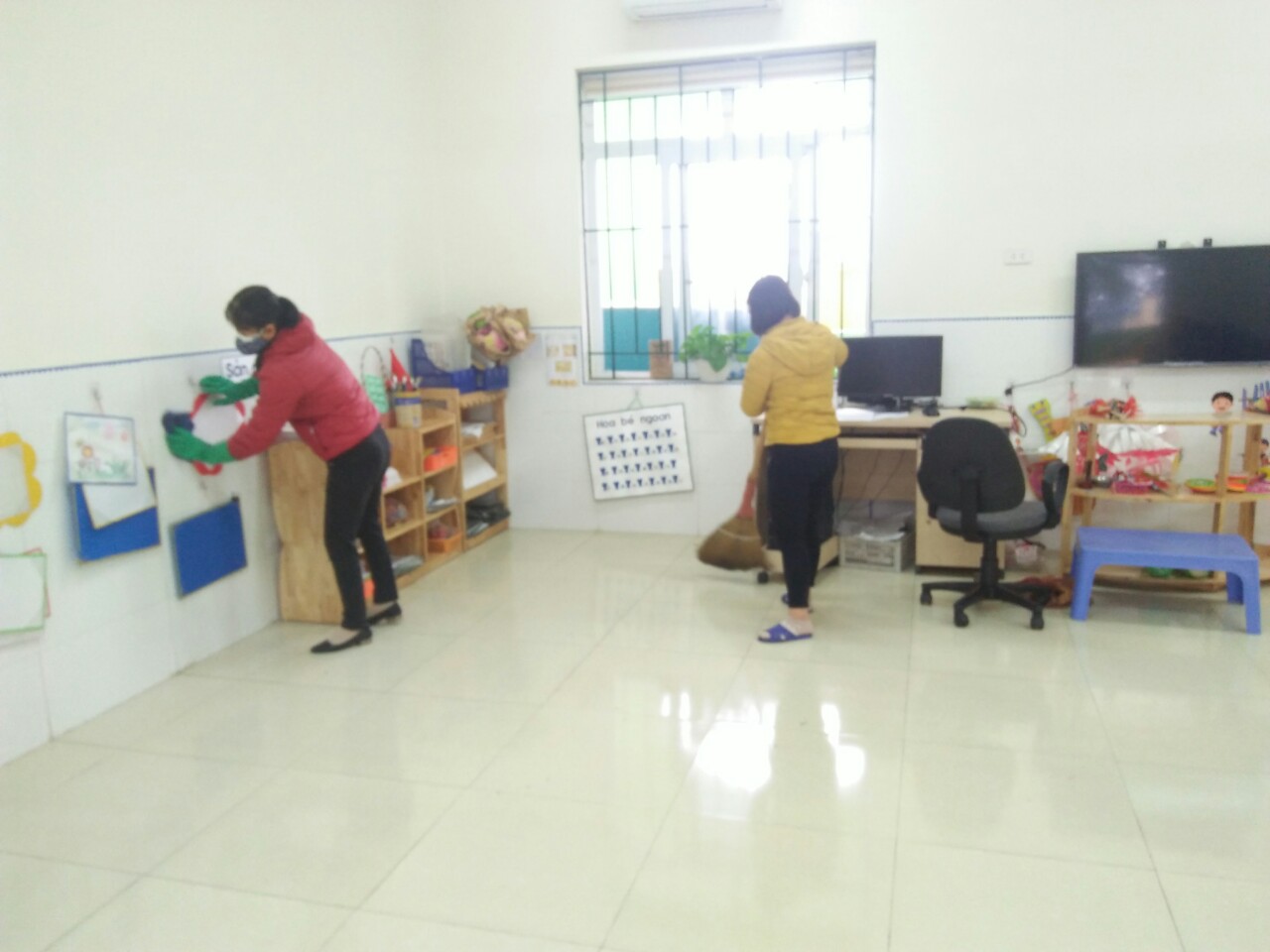 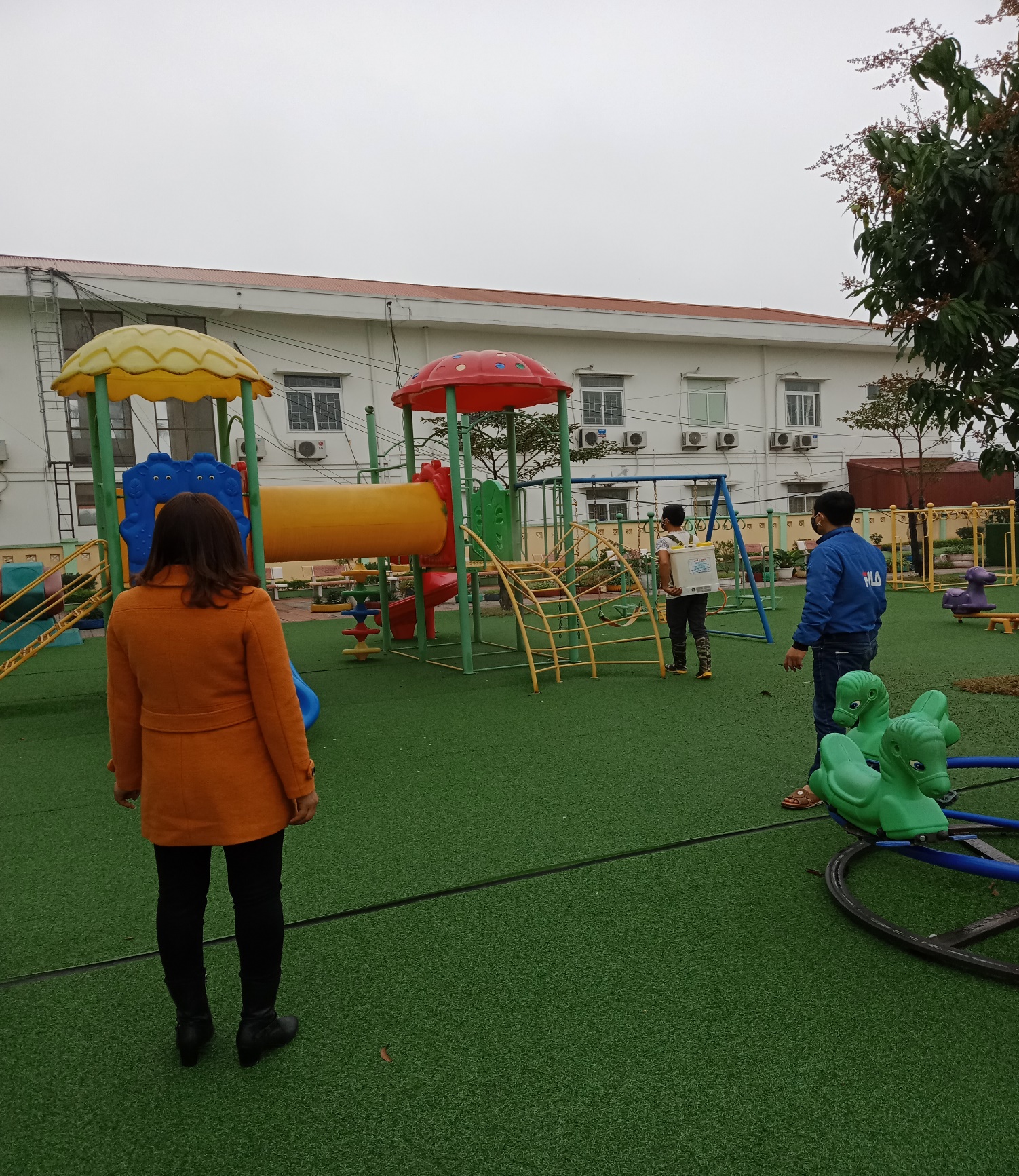 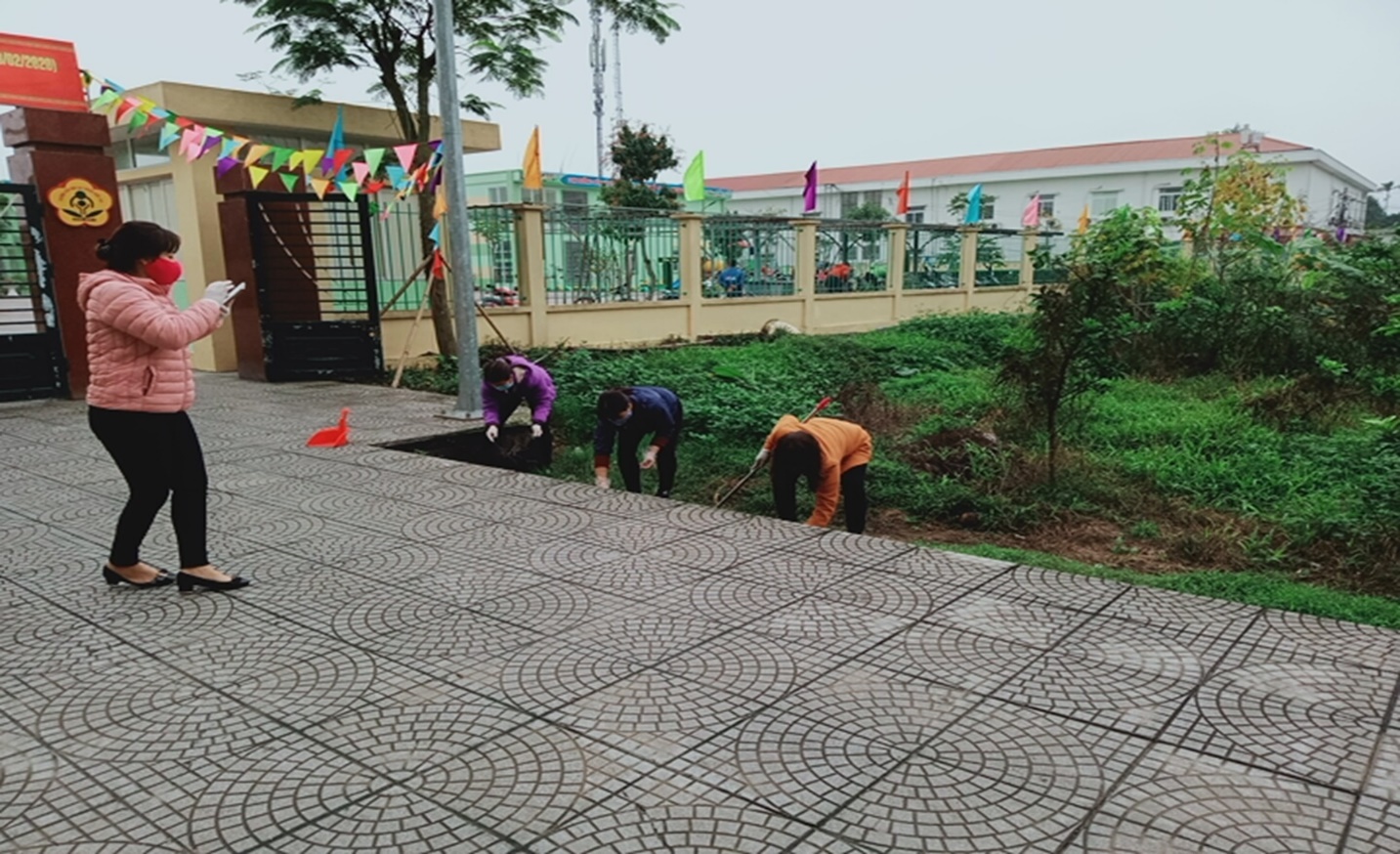 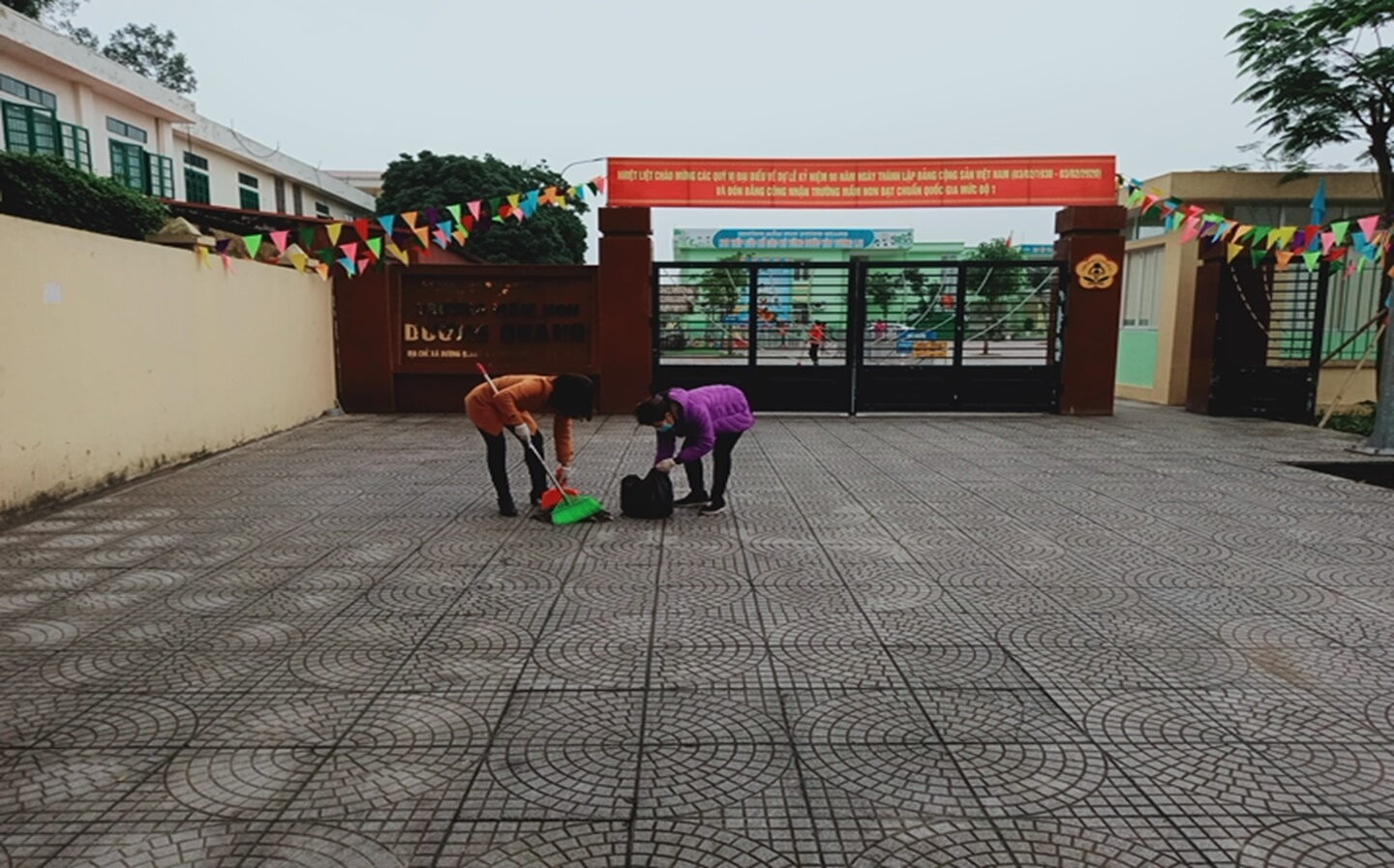 